Home Visual Acuity Testing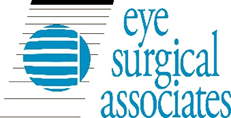 For an Adult or Child who is Unfamiliar with the English language and Does Not Know His/Her LettersWhat You Need to Test Your Vision at Home:Something to cover the eye, like a patch, large spoon, paper cup or facial tissue.Tape or tack to hang the testing chart on the wall.A pencil or pen to record the results.Something to measure distance with like a tape measure, yardstick, “Measure” app on your smartphone or 11 printer pages (8.5” x 11”) laid end to end.A well-lighted room at least 10 feet long.The printed visual acuity testing chart.Prepare the Test Area: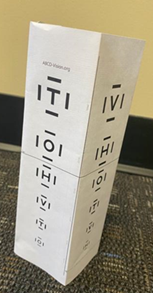 Print the visual acuity chart: http://www.abcd-vision.org/Images/Home-Acuity-monitor.pdfPrint the matching guide if needed: http://www.abcd-vision.org/Images/ABCD-Home-match-HOTV.pdfFold chart so letters are on outside and secure with a paperclip.Give your child the matching guide (if needed) and practice the test.Measure 10 feet from the back of a chair. This is where you will stand with the chart.Testing:Have the person/child being tested sit in the chair. Cover the left eye. If he or she uses eyeglasses for distance vision, the glasses should be worn during the test.Stand 10 feet away, randomly spin the chart, and point to the first letter under the black line (20/40). If they can identify this letter, move to the next smallest letter. If they cannot read it, go up a line.The person/child can point to the matching letter on the guide or state the letter out loud.Write down the number of the smallest line seen correctly (the line with at least 3/4 of the letters correctly identified). Also record the reliability on a scale of 1 to 5, with 1 being low, 5 being high.Right eye: 20/___		Reliability:   1     2     3     4     5Now repeat the test with the right eye covered and record the results.Left eye: 20/___		Reliability:   1     2     3     4     5Video guide: https://vimeo.com/398735742General Tips:No cheating! Make sure your child’s eye is patched or completely covered and they are not peeking. Do not give your child any hints.Practice first! Stand close to your child and practice. Make sure they understand the “game”.Test your child’s “BAD” eye first, especially when using the Snellen chart, since he/she will otherwise try to memorize the letters with their “good” eye.